BANDO N. 53 PER IL CONFERIMENTO DI INCARICHI DI INSEGNAMENTO A TITOLO RETRIBUITO PER L’A.A. 2022-2023Visto l’art. 23 della Legge n.240 del 30/12/2010; Vista la Legge 23 dicembre 1996, n. 662; Visto l’art. 1 comma 188 della Legge n. 266 del 23/12/2005; Visto il D.Lgs. 30 marzo 2001, n. 165; Visto il D. Lgs. 13 aprile 2017, n. 59;  Visto il D.M. n.616, del 10/08/2017; Visto l’art. 5 del D.Lgs. 59/2017; Visto il Regolamento per la chiamata, la mobilità, i compiti didattici, il conferimento di incarichi di insegnamento e di didattica integrativa, il rilascio di autorizzazioni per attività esterne dei Professori e Ricercatori in servizio presso Roma Tre; Vista la delibera del Consiglio del Dipartimento di Giurisprudenza del giorno 30 marzo 2022; Tenuto conto del Decreto Interministeriale n. 313/2011; Accertato il completo utilizzo dell’impegno orario del personale docente afferente ai relativi settori scientifici disciplinari presso il Dipartimento di Giurisprudenza dell’Università degli Studi Roma Tre interessati dal presente bando; Accertata la copertura finanziaria a valere sul Budget del Dipartimento, SI RENDE NOTOche il Dipartimento di Giurisprudenza, nell’ambito delle proprie disponibilità di bilancio, per sopperire a particolari e motivate esigenze didattiche mediante professionalità al momento non disponibili all’interno del Dipartimento e dell’Ateneo (come da esito della procedura di ricognizione interna all’Ateneo, pubblicata in data 1 aprile 2022) e per garantire la necessaria innovazione dei Corsi di Studio, ha deliberato di dare mandato al Direttore del Dipartimento di Giurisprudenza affinché provveda alla pubblicazione del presente Bando per il conferimento dei seguenti incarichi di insegnamento per l’Anno Accademico 2022/2023;  Il presente bando è reso pubblico per via telematica mediante pubblicazione all’albo pretorio di Ateneo http://albopretorio.uniroma3.it e sul sito web del Dipartimento di Giurisprudenza. Art. 1 – Destinatari degli incarichi Gli incarichi di cui sopra possono essere conferiti a: professori di ruolo appartenenti ad altra università; ricercatori a tempo indeterminato ed altri soggetti di cui all’art. 6, comma 4, della Legge n. 240/2010, appartenenti ad altra Università; soggetti in possesso di adeguati requisiti scientifici e professionali; Non possono essere conferiti incarichi di insegnamento di cui al presente bando: a dipendenti pubblici che non siano stati previamente autorizzati dall’Amministrazione di appartenenza prima della data iniziale prevista dal presente bando, anche se momentaneamente in congedo o in aspettativa; al personale delle Amministrazioni pubbliche che sia cessato per volontarie dimissioni dal servizio con diritto a pensione anticipata di anzianità ed abbia avuto rapporti di lavoro o impiego con l’Università degli Studi Roma Tre nei cinque anni precedenti a quello di cessazione dal servizio, nel caso di incarichi da conferire a titolo oneroso; a soggetti esterni che abbiano un grado di parentela o di affinità, fino al quarto grado compreso, con un professore appartenente al Dipartimento o alla struttura didattica di riferimento che effettua il conferimento ovvero con il Rettore, il Direttore Generale o un componente del Consiglio di Amministrazione dell'Ateneo. Art. 2 – Compiti dei soggetti incaricati I soggetti incaricati sono tenuti a: rispettare il codice etico adottato dall’Università degli Studi Roma Tre consultabile nell’apposita sezione presente sul sito dell’Università degli Studi Roma Tre; rispettare, per lo svolgimento delle attività previste dal contratto d’insegnamento, i Regolamenti dell’Università degli Studi Roma Tre consultabili nell’apposita sezione presente sul sito dell’Università degli Studi Roma Tre; attenersi alle disposizioni ricevute dall’Università degli Studi Roma Tre in materia di sicurezza sul posto di lavoro per l’utilizzazione di servizi e strumenti messi a loro disposizione e di adempiere alle relative procedure amministrative nei modi e nei tempi comunicati dagli uffici competenti; svolgere tutte le attività previste dalla competente struttura didattica in relazione alla tipologia di incarico di docenza a loro conferito. L’espletamento delle predette attività dovrà essere assicurato anche oltre il termine di conclusione dei corsi, al fine di garantire ai partecipanti il completamento del corso accademico e degli esami di profitto fino al raggiungimento delle ore di attività previste dal Bando ed entro il termine di conclusione del contratto previsto dal presente Bando. E’ compito del soggetto destinatario dell’incarico: a)  stabilire e osservare un orario dedicato al ricevimento e all’assistenza agli studenti anche in modalità a distanza;b)  essere in possesso di idonea competenza e strumentazione per poter svolgere l’incarico affidatogli anche in modalità a distanza senza alcun onere per l’Università;c) qualora si preveda che l’incarico affidato debba essere svolto in modalità a distanza, di svolgere tale attività in luoghi idonei secondo la normativa in materia di sicurezza sul lavoro;d) partecipare ad eventuali corsi di formazione erogati anche in modalità e-learning richiesti dall’Università degli Studi Roma Tre ai fini della formazione obbligatoria sulla sicurezza sul lavoro come stabiliti dalla Legge 81/2008 e succ.ve modificazioni;e) procedere alla tempestiva registrazione degli gli esami sostenuti dagli studenti in ciascuna sessione, utilizzando le procedure informatiche messe a disposizione dell’Università degli Studi Roma Tre.f) osservare e rispettare quanto stabilito dal Protocollo di Ateneo di regolamentazione delle misure per il contrasto e il contenimento della diffusione del virus covid-19 negli ambienti di lavoro D.P.C.M. 11 marzo 2020 e succ.ve mod.ni;La prestazione dell’incaricato deve essere eseguita personalmente dal medesimo, il quale non potrà, quindi, avvalersi della collaborazione di assistenti, ausiliari o sostituti per svolgere le attività connesse. Il soggetto incaricato consente all’Università degli Studi Roma Tre l’eventuale pubblicazione dei lavori ed ogni altro utilizzo scientifico senza alcun onere da parte dell’Ateneo nell’ambito delle eventuali scoperte scientifiche conseguenti all’incarico conferito dall’Università degli Studi Roma Tre al quale abbia partecipato in qualità di vincitore della presente selezione. Per i soggetti incaricati di insegnamenti o moduli curriculari è prevista la partecipazione, con voto consultivo, agli organi collegiali delle strutture didattiche di riferimento. In tal caso il loro intervento non concorre ad integrare il numero legale richiesto per la validità dell’assemblea. E’ comunque esclusa la partecipazione in occasione delle deliberazioni relative ai posti di ruolo e al conferimento degli incarichi d’insegnamento.L’attività svolta non dà luogo a diritti in ordine all’accesso nei ruoli delle Università e degli Istituti di Istruzione Universitaria. Art. 3 – Procedura di selezione Nel rispetto del codice etico adottato dall’Ateneo, al fine di effettuare la valutazione comparativa delle domande dei candidati la struttura conferente nomina una commissione che procederà alla valutazione dei curricula nel rispetto dei criteri previsti nel bando. Qualora per la selezione del candidato per l’attività d’insegnamento messa a bando sia presentata un’unica domanda di partecipazione, questa potrà essere valutata direttamente dal Consiglio del Dipartimento. Il Dipartimento può non attribuire l’incarico: qualora ritenga che il profilo dei candidati non soddisfi, in modo adeguato, i fabbisogni didattici richiesti o comunque l’insegnamento previsto dal presente bando non venga attivato; nel caso riscontri preliminarmente situazioni di inconferibilità e incompatibilità di incarichi o situazioni di potenziale conflitto di interessi; qualora riscontri in fase di attribuzione dell’incarico situazioni di incompatibilità o inconferibilità dell’incarico al soggetto scelto; qualora riscontri che l’attribuzione dell’incarico non sia conferibile a seguito di applicazione delle disposizioni previste dai Regolamenti interni all’Ateneo. Ultimata la procedura valutativa, viene formulata la graduatoria dei candidati idonei. Le graduatorie hanno validità esclusivamente per l’anno accademico per il quale si è svolta la selezione e pubblicata sul sito del Dipartimento. In caso di rinuncia o di risoluzione del rapporto nel corso dell’anno accademico, l’incarico può essere conferito ad altro idoneo, secondo l’ordine di graduatoria. La struttura conferente deve assicurare la pubblicità degli atti della valutazione ed il rispetto del codice etico adottato dall’Ateneo. Ai fini della selezione verranno valutati i seguenti titoli: a -  Tipo di laurea completa di indicazione della votazione conseguita; b -  Diploma post laurea e/o dottorato di ricerca congruente con il s.s.d. dell’insegnamento bandito;c -  Attività di ricerca e sua congruenza rispetto all’insegnamento richiesto;d -  Scuole di specializzazione, corsi di perfezionamento, Master;e -  Dottorato di ricerca; -  Compimento di cicli di studio o di ricerca finanziati da borse (post- dottorato, ecc.);  -  Collaborazione a corsi di insegnamento universitari;  h - Precedenti incarichi di insegnamento per contratto presso Università;i -  Attività didattica presso altre Istituzioni di formazione;l -  Ricerche scientifiche; -  Altre qualifiche scientifiche e/o tecnico-professionali conseguite congruente rispetto all’insegnamento richiesto; -  Pubblicazioni scientifiche. Art. 4 – Tipologie contrattuali, durata, trattamento assicurativo e previdenziale Gli incarichi di insegnamento individuati dal presente bando sono conferiti:per affidamento, quando si tratti di professori e ricercatori appartenenti ad altre Università italiane;con contratto di collaborazione sottoscritto dal Rettore per tutti i restanti soggetti.L’eventuale conferimento per contratto non dà luogo a diritti in ordine all’accesso nei ruoli delle Università e degli Istituti di istruzione universitaria.Nel caso in cui i predetti soggetti siano legati da un rapporto di lavoro subordinato con una pubblica amministrazione dovranno far pervenire all’Ateneo, prima della data di inizio contrattuale prevista dal presente bando, il nulla osta rilasciato dall’amministrazione di appartenenza ai sensi della normativa vigente o attestazione/autocertificazione in cui si dia atto che per regolamento interno alla propria Amministrazione di appartenenza si è esclusi dall’obbligo di presentazione a svolgere le attività previo rilascio di nulla osta.Nel caso in cui i predetti soggetti siano titolari di rapporti in qualità di Assegno di Ricerca o iscritti al Dottorato di Ricerca presso altro Dipartimento dell’Università degli Studi Roma Tre, dovranno presentare regolare autorizzazione per lo svolgimento dell’incarico prima della sottoscrizione contrattuale.Si comunica che l’Università a seguito della nomina come vincitore della selezione provvederà a inviare opportuna comunicazione ai fini del rilascio dell’autorizzazione/comunicazione a svolgere l’incarico alla PEC dell’Ente di Appartenenza indicata dal soggetto al momento della presentazione della domanda di partecipazione. Ciò non esclude il vincitore della selezione a presentare in fase di sottoscrizione contrattuale la documentazione idonea all’Università prevista dalla normativa in materia di conferimento di incarichi a dipendenti pubblici.L’Università si riserva di provvedere a effettuare controlli di veridicità in merito alla documentazione presentata al fine della sottoscrizione del contratto, in caso di verifica di dichiarazioni mendaci si provvederà alla conclusione dell’attività in essere senza riconoscimento alla retribuzione maturata per le attività svolte fino alla data di costatazione della dichiarazione mendace, inoltre l’Università si riserva il diritto di rivalersi nei confronti dell’incaricato al fine del riconoscimento dei danni provocati dalla risoluzione del contratto invia anticipata.L’eventuale conferimento dell’incarico non dà luogo a diritti in ordine all’accesso nei ruoli delle Università e degli Istituti di istruzione universitaria.L’Ateneo provvede, limitatamente al periodo di svolgimento dell’attività conferita, alla copertura assicurativa obbligatoria contro gli infortuni e alla responsabilità civile verso terzi.Ai contratti di cui al presente regolamento si applicano le disposizioni previste dall’art. 2 commi 26 e seguenti della L. 335/95 e successive modifiche e integrazioni in materia previdenziale.Art. 5 – Compenso Il trattamento economico spettante per lo svolgimento dell’incarico, al lordo delle ritenute a carico del prestatore verrà liquidato in un’unica soluzione al termine della prestazione riferita a ciascun anno accademico, nel limite della disponibilità di spesa prevista dal presente bando. Le eventuali modifiche che dovessero intervenire in merito alle aliquote da applicare seguiranno la sorte della quota di rispettiva competenza (quota prestatore/quota ente).  Il pagamento è in ogni caso subordinato alla verifica delle seguenti condizioni:  sia stata effettuata la valutazione della didattica del corso;  per i dipendenti pubblici, qualora a seguito di verifiche di veridicità si riscontri che l’attività non sia stata debitamente comunicata all’ente di appartenenza come previsto dal comma 6 dell’ art. 53 del Decreto legislativo 165/2001, l’Università provvederà a versare il compenso nel conto dell'entrata del bilancio dell'amministrazione di appartenenza del dipendente per essere destinato ad incremento del fondo di produttività o di fondi equivalenti come previsto dal comma 7 dell’art. 53 del Decreto legislativo 165/2001; positiva verifica dell’insussistenza di cause di incompatibilità e/o conflitto di interessi ai sensi dell’art. 53 comma 14 del D.Lgs. 165/2001. Qualora il vincitore della selezione non abbia svolto completamente i compiti assegnati, sarà cura del Dipartimento provvedere alla quantificazione del compenso spettante sulla base: della valutazione delle attività svolte; delle ore e delle attività realmente svolte al termine entro il termine. Il trattamento economico è stato individuato dal Dipartimento sulla base del vigente Regolamento di Ateneo e del Decreto Interministeriale n. 313/2011, che stabilisce i parametri per la determinazione del trattamento economico spettante ai titolari dei contratti di cui all’art. 23, comma 2, della Legge n.240/2010. Art. 6 – Presentazione delle domande termini e modalità Le domande di ammissione alla selezione pubblica, redatte in carta libera ed in conformità dello schema allegato (Allegato 1 – domanda di partecipazione) dovranno essere presentate entro e non oltre le ore             del giorno 12.00 del giorno 20 maggio 2022.Le domande di ammissione alla selezione pubblica potranno essere presentate: mediante Posta Elettronica Certificata (PEC) esclusivamente all’indirizzo giurisprudenza@ateneo.uniroma3.it  purché l’autore sia identificato ai sensi dell’art. 65 del D. Lgs. 7 marzo 2005 n. 82 “Codice dell’Amministrazione Digitale”Il personale interno ed esterno al sistema universitario dovrà compilare dettagliatamente il modulo di domanda All.1 e allegare:  curriculum in formato europeo dell'attività didattica e scientifica; l'elenco delle pubblicazioni;  eventuale copia della richiesta di nulla osta presentata all'amministrazione di provenienza ai sensi dell’art. 53 del D.Lgs. 165/2001. Nella domanda il candidato, consapevole della responsabilità penale in caso di dichiarazioni mendaci, ai sensi del D.P.R. 445/2000 deve dichiarare: cognome e nome, data e luogo di nascita, la residenza, con indicazione della via, del numero civico, della città, della provincia e del codice di avviamento postale, codice fiscale, recapiti telefonici e e-mail. Nella domanda il candidato dovrà inoltre dichiarare ai sensi del D.P.R. 28/12/2000, n. 445, di non trovarsi in alcuna delle situazioni di incompatibilità, inconferibilità e potenziale conflitto di interessi previste dalla normativa vigente in materia di conferimento degli incarichi. Gli aspiranti dovranno dichiarare inoltre se siano dipendenti di amministrazioni pubbliche e, in caso affermativo, dovranno comunicare la PEC valida del proprio ente di appartenenza, al fine di consentire le comunicazioni obbligatorie inerenti l’iter autorizzativo o di comunicazione degli incarichi da parte dell’Ateneo all’Amministrazione di appartenenza, nel caso in cui l’aspirante risulti vincitore della selezione. I requisiti fissati per aspirare al conferimento dell’incarico di insegnamento dovranno essere posseduti alla data stabilita come termine ultimo per la presentazione della domanda. Al modulo di domanda dovrà essere allegato modello di curriculum europeo che andrà compilato dettagliatamente e avrà valore di autocertificazione. Non dovrà quindi essere allegato alcun documento originale né alcuna pubblicazione a stampa.  L’Amministrazione si riserva la facoltà di procedere ad idonei controlli sulla veridicità delle dichiarazioni rilasciate nella domanda. Il nome del candidato al quale la commissione di valutazione avrà attribuito l’insegnamento verrà comunicato al Direttore di Dipartimento che provvederà a comunicare i risultati al Consiglio di Dipartimento e, successivamente, predisporrà la pubblicazione dell’esito della selezione e del relativo vincitore del presente bando sul sito internet www.giur.uniroma3.it il giorno 24 giugno 2022La pubblicazione sul sito web ha valore di comunicazione ufficiale a tutti i candidati che hanno presentato domanda di conferimento di incarico di insegnamento. Pertanto, non sono previste comunicazioni né telefoniche né al domicilio dei candidati. Il candidato vincitore della selezione riceverà istruzioni per l’accettazione, sottoscrizione, formalizzazione del rapporto e per gli adempimenti di Legge nei sette giorni successivi alla pubblicazione dell’esito della selezione tramite la ricezione di una mail da parte di contratti@uniroma3.it e una mail da parte dell’Area Servizi Informativi asi@uniroma3.it contenente l’account di dominio, qualora il soggetto non ne fosse in possesso.In caso di mancata ricezione della mail di convocazione da parte degli Uffici dell’Area del Personale, si prega di contattare in modo tempestivo gli uffici della didattica del Dipartimento di Giurisprudenza alla seguente email: didattica.giurisprudenza@uniroma3.it In caso di mancata ricezione della mail dell’Area Servizi Informativi contenente l’account di dominio, qualora il soggetto non ne fosse già in possesso, si  potrà utilizzare il sistema di Help Desk presente sul sito www.uniroma3.it nella sezione Servizi »Servizi al Personale » Servizi informatici e telematici » Accesso e supportoLa mancata accettazione del soggetto vincitore della selezione entro il termine indicato e senza giustificato motivo sarà considerata quale rinuncia e si procederà alla convocazione del successivo candidato risultato idoneo come da graduatoria.L’incarico viene meno: in caso di presa di servizio di un soggetto terzo in qualità di professore, di ricercatore di ruolo o di ricercatore a tempo determinato assegnatario dell’insegnamento come carico didattico istituzionale e la corresponsione del compenso a favore del contrattista sarà rapportata al periodo di prestazione effettivamente svolta, a seguito di verifica con delibera da parte del Dipartimento; in caso di assunzione dell’incaricato come professore o ricercatore di ruolo, l’incarico conferito sarà ridefinito nell’ambito del rispettivo carico didattico istituzionale; in presenza di situazioni di incompatibilità, inconferibilità e conflitto di interessi sopraggiunti successivamente all’assegnazione dell’incarico. I soggetti individuati come destinatari del contratto o dell’affidamento sono tenuti a dare tempestiva comunicazione per iscritto (anche tramite e-mail all’indirizzo: didattica.giurisprudenza@uniroma3.it) al  Direttore del Dipartimento di Giurisprudenza in caso di: a) rinuncia all’insegnamento per motivi sopraggiunti ed eccezionali; passaggio ad altro ente/trasformazione in corso d’anno del proprio rapporto di lavoro/ collocamento in quiescenza; stato di gravidanza con indicazione del periodo di astensione obbligatoria, modifica delle informazioni comunicate in fase di sottoscrizione contrattuale e) malattia;f) infortunio; tramite l’apposita modulistica presente nel sito dell’Area del Personale (http://host.uniroma3.it/uffici/personale/index.php). L’Università non si assume alcuna responsabilità in caso di mancata comunicazione di tali informazioni da parte dell’assegnatario dell’insegnamento. Ai sensi della Legge 7 agosto 1990, n. 241, il Responsabile del Procedimento di cui al presente Bando di Selezione è il Prof. Antonio Carratta. Roma, 27 aprile 2022Data pubblicazione Albo Pretorio: 27 aprile 2022                                                                     F.to Il Direttore del Dipartimento di Giurisprudenza                                                                                                              Prof. Antonio Carratta  Il presente documento, conforme all’originale, è conservato negli archivi della Segreteria didattica del Dipartimento di Giurisprudenza   Allegati: n.1 schema per la domanda di partecipazione. Al Direttore del Dipartimento di Giurisprudenzadell’Università degli Studi Roma TreIl/La sottoscritto/a____________________________________________________nat_ il ____________a ____________________________________________ residente in _____________________________(provincia di ______) via/p.zza _______________________________________________ n. ________, C.A.P.: _____________- Tel.: ______________________ - Cell.:________________________________ e-mail___________________________________ - Codice Fiscale: ______________________________  - Partita Iva ___________________________ - Cittadinanza:________________________________ Eventuale altra Cittadinanza:_____________________________________________________________Denominazione Sociale/Ragione Sociale: ___________________________________________________CHIEDEche gli venga conferito l’incarico di insegnamento del corso   ___________________ ____________________________________________________________________________________ settore scientifico disciplinare _________________________n. ore di attività didattica ______________presso il Dipartimento di _________________________________________dell'Università degli Studi Roma Tre che ha emanato apposito bando di selezione in data ___________________________Consapevole che le dichiarazioni mendaci sono punite dal Codice Penale e dalle leggi speciali in materia (art. 75 e 76 D.P.R. 445/2000), sotto la propria responsabilità ai sensi degli artt. 46 e 47 del D.P.R. 28.12.2000 n. 445DICHIARA:di non avere, in conformità a quanto previsto dall’art. 18, comma, 1 lett. c), della Legge 240/2010 e alla Nota MIUR prot. n. 39 del 14/05/2018, un rapporto di coniugio, di unione civile o di coppia di fatto ai sensi della legge n. 176/2016, o un grado di parentela o di affinità entro il quarto grado compreso con un componente del Consiglio di Dipartimento che ha proposto il bando ovvero ha deliberato il conferimento;di non trovarsi in situazioni che possano far riscontrare l’inconferibilità o incompatibilità dell’incarico come previste dal Decreto legislativo 8 aprile 2013, n. 39 - Disposizioni in materia di inconferibilità e incompatibilità di incarichi presso le pubbliche amministrazioni e presso gli enti privati in controllo pubblico, a norma dell'articolo 1, commi 49 e 50, della legge 6 novembre 2012, n. 190;di non trovarsi in situazioni che possano far riscontrare un conflitto di interessi nello svolgimento dell’incarico;di non trovarsi in alcuna delle situazioni di incompatibilità di cui all’art. 13 del D.P.R. 382/80 e successive modificazioni;di convenire che i dati raccolti per la valutazione dell’incarico, anche tramite strumenti informatici/telematici, non costituiscono violazione all’art. 4 L. n. 300/1970 e succ.ve modificazione e delle clausole contrattuali in vigore, in quanto funzionali allo svolgimento del rapporto;di avere preso visione dell’informativa resa ai sensi degli articoli 13-14 del GDPR 2016/679 in materia al trattamento dei dati personali e di prestare proprio consenso al trattamento e alla gestione dei dati personali, ove dovuto, all’utilizzo dei medesimi;di aver preso visione del Bando di selezione di cui tale domanda costituisce parte integrante e di approvarne senza riserva ogni suo contenuto;di essere in possesso di idonea competenza e strumentazione per poter svolgere l’incarico affidatogli anche in modalità a distanza senza alcun onere per l’Università degli Studi Roma TreAltresì, dichiara: di non essere in vigenza di rapporto di lavoro a tempo determinato/indeterminato al momento della presentazione della domanda. di essere titolare di assegno di ricerca presso l’Università degli Studi Roma Tre presso il Dipartimento di ____________________ dal _______________ al ____________________ e di provvedere a presentare entro i termini di sottoscrizione previsti dal Bando adeguata autorizzazione a svolgere l’incarico come prevista da Regolamento interno dell’Università degli Studi Roma Tre in caso risultassi vincitore della selezione; di essere titolare di assegno di ricerca presso ___________________________________________ - PEC Ente: ____________________________________________________________________________ di essere iscritto al dottorato di ricerca presso l’Università presso l’Università degli Studi Roma Tre presso il Dipartimento di ____________________ dal _______________ al ____________________ e di provvedere a presentare entro i termini di sottoscrizione previsti dal Bando adeguata autorizzazione a svolgere l’incarico come prevista da Regolamento interno dell’Università degli Studi Roma Tre in caso risultassi vincitore della selezione; di essere iscritto al dottorato di ricerca presso ___________________________________________ - PEC Ente: ____________________________________________________________________________ di essere dipendente privato:	 a tempo determinato dal _____________ al ____________________;	 a tempo indeterminato.   di essere dipendente dell’Università di ________________________________________________ ruolo: _______________________ Partita Iva/Codice Fiscale __________________________________;	 a tempo determinato dal _____________ al ____________________;	 a tempo indeterminato.   di essere pubblico dipendente  (indicare nome Ente pubblico di appartenenza): presso_______________________________________________________________________________sito in ________________ - Via/Piazza____________________________________________ n. ______ Partita Iva/Codice Fiscale___________________________________ PEC:________________________	 a tempo determinato dal _____________ al ____________________;	 a tempo indeterminato.	 (solo per i dipendenti di ente pubblico) 			 di non essere in regime di part time;			 di essere in regime di part time al _____ % dell’orario di lavoro fino al ___________________;			 regime di impegno a tempo definito;per i dipendenti di ente pubblico o enti , dichiarare una delle seguenti opzioni: 		 qualora risultassi vincitore di selezione, di provvedere a chiedere autorizzazione presso l’Amministrazione di Appartenenza al fine di ottenere autorizzazione a svolgere l’incarico conforme all’incarico previsto dal Bando di selezione entro e non oltre il termine di sottoscrizione.				 di aver provveduto a dare idonea comunicazione all’Amministrazione di Appartenenza in data _____________ protocollo n. ___________________ al fine di adempiere agli obblighi previsti dal D. Lgs. 165/2001 e di non essere soggetto ad autorizzazione scritta per Regolamento interno della propria Amministrazione di appartenenza;		  di impegnarsi a presentare regolare nulla osta dell'ente di appartenenza prima dell'inizio dell'attività didattica o documentazione;			 (solo per i dipendenti di ente pubblico) di impegnarsi a comunicare in forma scritta l’eventuale non autorizzazione da parte dell’Ente di appartenenza alla segreteria di Presidenza prima dell’inizio dell’attività didattica;	Dichiara di essere a conoscenza e accettare:che l’eventuale mancata comparizione per il perfezionamento del rapporto contrattuale nei termini previsti dal Bando di selezione, sarà considerata dall’Università degli Studi Roma Tre come atto di rinuncia al rapporto medesimo;(solo per il personale tecnico amministrativo dell’Università degli Studi Roma Tre) che in caso di assegnazione del contratto, l’attività relativa all’insegnamento dovrà essere svolta al di fuori dell’orario di servizio e previa autorizzazione extra impego;che qualsiasi comunicazione in merito all’assegnazione del contratto sarà comunicata solamente tramite invio di posta elettronica al seguente indirizzo mail:  didattica.giurisprudenza@uniroma3.it ovvero tramite la consultazione del sito del Dipartimento ( http://www.giur.uniroma3.it). L’Università degli Studi Roma Tre non provvederà, pertanto, ad inviare nessuna comunicazione cartacea; che, ai sensi dell’art. 53 del D.Lgs.165/2001, i dipendenti pubblici non possono svolgere incarichi retribuiti che non siano stati previamente autorizzati dall’amministrazione di appartenenza (anche se in aspettativa o in congedo) o comunicati all’amministrazione di appartenenza;che l’eventuale nomina a vincitore della selezione e la successiva stipula del contratto d’insegnamento non dà luogo a diritti in ordine all’accesso ai ruoli universitari;dei diritti e doveri stabiliti per l’attività d’insegnamento dall’art. 32 del Reg.to per la chiamata, la mobilità, i compiti didattici, il conferimento di incarichi di insegnamento e di didattica integrativa, il rilascio di autorizzazioni per attività esterne dei Professori e Ricercatori in servizio presso Roma Tre;che l’Università provvederà alla raccolta dei dati per la valutazione della prestazione lavorativa, anche tramite strumenti informatici/telematici in quanto funzionali allo svolgimento del rapporto.che l’Università provvederà a effettuare verifiche in merito alle dichiarazioni di cui sopra.SI IMPEGNAad accettare la cessazione del contratto in caso di disattivazione dell’insegnamento;in caso di gravidanza, a comunicare al Direttore del Dipartimento, la data presunta del parto ed il periodo di astensione obbligatoria o facoltativa (art. 16 D. Lgs. 151/2001) tramite l’apposita modulistica reperibile sul sito dell’Area del Personale dell’Università degli Studi Roma Tre;a comunicare tempestivamente al Direttore del Dipartimento, (anche via fax) l’eventuale rinuncia all’insegnamento, per motivi sopravvenuti ed eccezionali, e ogni variazione dei dati indicati nella domanda (es. trasferimento ad altro Ente, trasformazione in corso d’anno del proprio rapporto di lavoro, collocamento in quiescenza, ecc.) tramite la modulistica predisposta e reperibile sul sito di Ateneo;in caso di assegnazione del contratto di adempiere agli iter amministrativi nelle modalità comunicate e predisposte dagli uffici dell’Università degli Studi Roma Tre (reperibili sul sito di Ateneo) e tramite le procedure informatiche messe a disposizione al riguardo, sollevando l’Amministrazione da ogni responsabilità per eventuali danni alla propria persona dovuti all’inadempienza degli iter procedurali amministrativi comunicati all’atto della firma contrattuale presso gli Uffici dell’Area del Personale;di non porre in essere alcuna attività lavorativa senza aver provveduto prima alla sottoscrizione del contratto;di cessare l’incarico, qualora l’Università degli Studi Roma Tre riscontrasse a seguito di controlli e verifiche situazioni di potenziale conflitto d’interesse, di inconferibilità e di incompatibilitàdi comunicare in modo tempestivo all’Università degli Studi Roma Tre, l’insorgere di cause di potenziali conflitti di interesse, di inconferibilità e di incompatibilità.L’Università non si assume alcuna responsabilità per mancate comunicazioni da parte del candidato. Il candidato allega alla presente:curriculum in formato europeo dettagliato comprensivo della propria attività scientifica e didattica epurato di ogni informazione non necessaria valutabile ai fini della selezione (tipo: Residenza, cellulare, numeri di telefono o informazioni sensibili, hobby, titoli non valutabili).fotocopia di un documento di identità;elenco pubblicazioni;(solo per i dipendenti pubblici) nulla-osta dell’Amministrazione di appartenenza o copia della richiesta con regolare protocollo di registrazione del proprio ente o comunicazione della partecipazione alla selezione al proprio ente.Roma,___________________						Firma												__________________________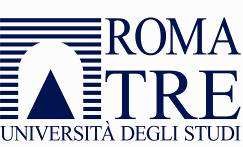 Dipartimento di Giurisprudenza  TipologiaCdLInsegnamento S.S.D. C.F.U. Periodo contrattuale Compenso lordo collaboratoreSostitutivoLaurea Magistrale in GiurisprudenzaLegal clinic on Migration AsylumIUS/20 7 dal: 01/10/2022 al: 30/09/2023 € 1400SostitutivoLaurea Magistrale in GiurisprudenzaInternational Arbitration IUS/13 7 dal: 01/10/2022 al: 30/09/2023 € 1400SostitutivoLaurea Magistrale in GiurisprudenzaDiritto dell’ambiente  IUS/10 7 dal: 01/10/2022 al: 30/09/2023 € 1400SostitutivoLaurea Magistrale in GiurisprudenzaDiritto Cinese IUS/10 7 dal: 01/10/2022 al: 30/09/2023 € 1400SostitutivoLaurea Magistrale in GiurisprudenzaProtezione  dei dati personali  e tutela dei diritti  fondamentali  - Clinica legale privacyIUS/097dal: 01/10/2022 al: 30/09/2023 € 1400SostitutivoLaurea Magistrale in GiurisprudenzaEU Transport Law(Diritto dei Trasporti dell’Unione Europea)IUS/067dal: 01/10/2022 al: 30/09/2023 € 1400SostitutivoLaurea Triennale in Servizi Giuridici per la Sicurezza Territoriale e Informatica (Polo di Ostia)InformaticaINF/017dal: 01/10/2022 al: 30/09/2023€ 1400SostitutivoLaurea Triennale in Servizi Giuridici per la Sicurezza Territoriale e Informatica (Polo di Ostia)Sicurezza dei consumatori IUS/017dal: 01/10/2022 al: 30/09/2023 € 1400SostitutivoLaurea Triennale in Servizi Giuridici per la Sicurezza Territoriale e Informatica (Polo di Ostia)Sicurezza e diritto alla protezione dei dati personali IUS/097dal: 01/10/2022 al: 30/09/2023 € 1400SostitutivoLaurea Triennale in Servizi Giuridici per la Sicurezza Territoriale e Informatica (Polo di Ostia)Indagini penali informatiche e digital evidence IUS/167dal: 01/10/2022 al: 30/09/2023€ 1400SostitutivoLaurea Magistrale biennale Scienze giuridiche per le nuove tecnologie (curriculum inglese)Introduction to Digital Technologies ING-INF/057dal: 01/10/2022 al: 30/09/2023 € 1400SostitutivoLaurea Magistrale biennale Scienze giuridiche per le nuove tecnologie (curriculum italiano)Big data e automazione delle decisioni ING-INF/055dal: 01/10/2022 al: 30/09/2023 € 1000SostitutivoLaurea Magistrale biennale Scienze giuridiche per le nuove tecnologie (curriculum inglese)Scientific Evidence and Criminal Procedure (per il CDLM Diritto e transizione digitale)IUS/167dal: 01/10/2022 al: 30/09/2023 € 1400